2016-09-14PMMartinsons Cup avslutningSöndagen den 25 september 2016Samling		Hällnäs idrottsplats vid Hällnäs skola. Vägmarkering från väg 363.Parkering		På anvisad parkeringsplats, 200 - 300 m från TC. Avgift: 20 krDirektanmälan	I klasserna Inskolning och U1. Anmälan från kl. 9.30 till 10.00 på TC. Avgift: 40kr. Fri starttid från kl. 10.00Skuggning	Skuggning tillåtet i klasserna Inskolning och U1.Stämplings system	Tävlingarna kommer att genomföras med Sportidents elektroniska stämplingssystem för samtliga deltagare. Bricka kan hyras till en kostnad av 30 kronor. Ej återlämnade hyrbricka debiteras med 400 kr. 	Tömning av bricka sker på väg till start.Kontroller	Kontrollerna är markerade med orange – vit skärm och elektronisk stämplingsenhet. 	Kontrollerna sitter mycket tätt – kolla kodsiffrorna noga!!! Målgång	Löpare stämplar på mållinjen. Den som bryter tävlingen måste också stämpla ut.Förbjudet område	Markeras på kartan med lila raster.Martinsons Cup	Tävlingen är avslutningstävling i Martinsons Cup. Service	Dusch, inomhus i Hällnäs folketshus	Toalett, inomhus, i Hällnäs folketshus	Enkel fikaförsäljning i TCLunch	Serveras i matsalen på Hällnäs Folkets Hus mot förbeställning. Bokningen kan göras på Eventor tillsammans med anmälan.
Eventuellt behov av specialkost meddelas på skbjornen@gmail.com senast 20:e september.Prisutdelning	Efter avslutad tävling, senast kl 14.30Tävlingsledning	Janis Brokers, 070 260 9891, skbjornen@gmail.com Individuell tävling  Startplats		Cirka 350 m till startplatsen från TC, röd vit snitsel markerar vägenFörsta start		10.00 HD10, HD12, HD14, HD16 och korta klasser. 		U1, Inskolning – Fri starttid mellan kl. 10.00 och 10.30		Startinterval – 2 minuterKarta	Hjukenåsarna, ritad 2015 av Henrik Johansson. Skala 1 : 5 000 (HD10, HD12kort, HD12, HD14kort, U1, Inskolning) Skala 1 : 7 500 (HD14, HD16 kort, HD 16). Ekvidistans – 5mKontrollbeskrivningar	Endast trycka kontrollbeskrivningar på kartan.Terräng	Terrängen består av lättlöpt och måttligt till stark kuperad skogsmark, i huvudsak tallhed. Rikt stignät. Framkomligheten och sikten är god till mycket god.Nummerlappar	För alla deltagande. Självservering vid startplatsen. Nummerlappar till U1 och Inskolning tilldelas på TC vid direktanmälan.Toalett	Ingen toalett vid startplatsenPatrulltävlingStartplats		Ca 700 m till startplatsen från TC, röd vit snitsel markerar vägenFörsta start	13.00 eller tidigare om alla ätit färdigt lunch. Starttiden kommer att annonseras vid lunchen. 	Startstämpling gäller. Startinterval – 1 minutKarta	Hjukenåsarna, ritad 2015 av Henrik Johansson. Skala 1 : 10 000, Ekvidistans – 5mKontrollbeskrivningar	Endast trycka kontrollbeskrivningar på kartan.Terräng	Terrängen består av lättlöpt och måttligt till stark kuperad skogsmark, i huvudsak tallhed. Rikt stignät. Framkomligheten och sikten är god till mycket god.Toalett	Ingen toalett vid startplatsen                                Varmt välkomna önskar SK Björnen!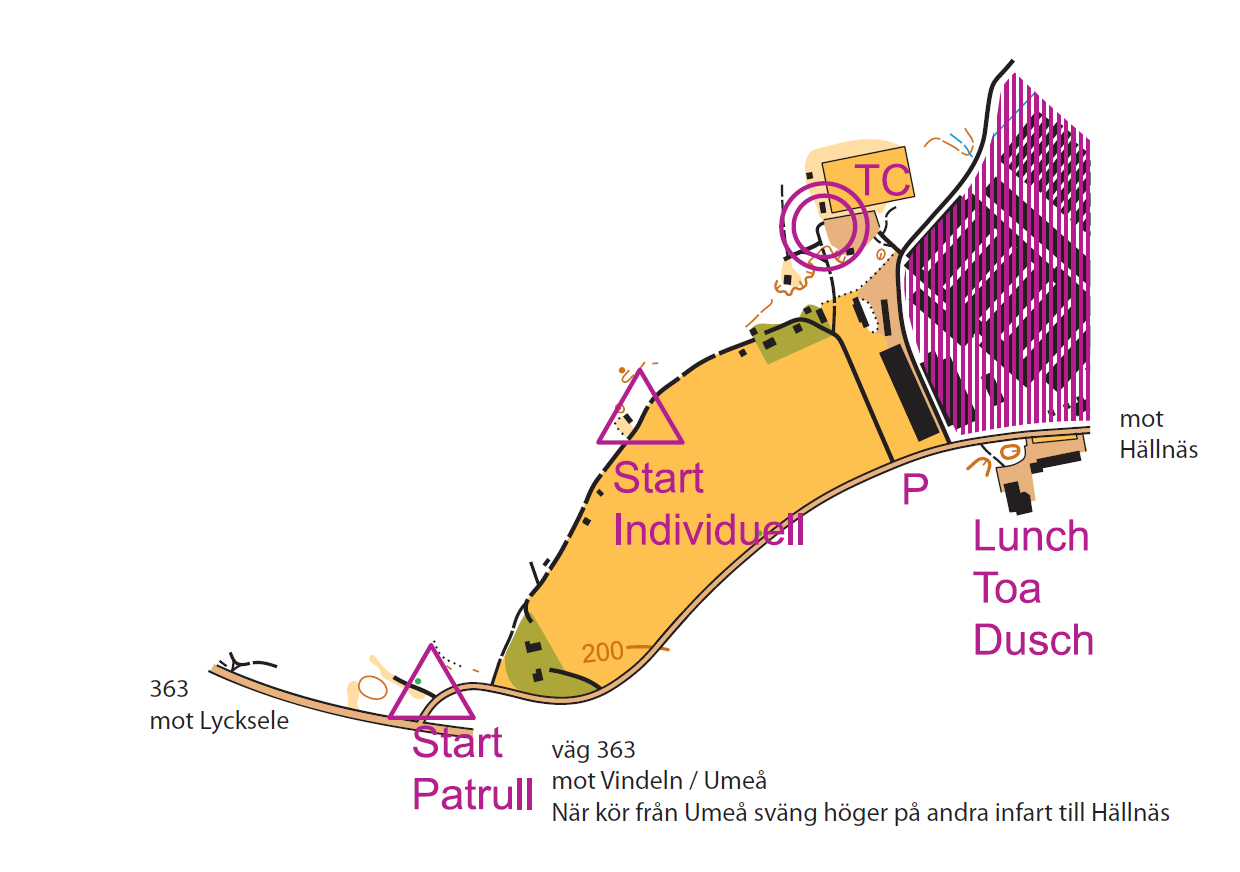 